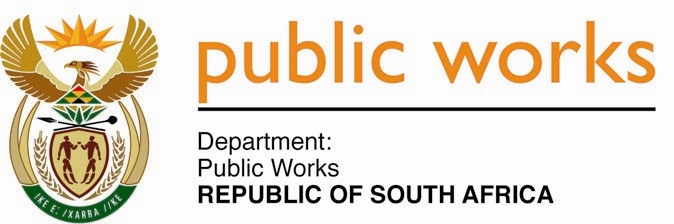 MINISTRY PUBLIC WORKS AND INFRASTRUCTUREREPUBLIC OF SOUTH AFRICA Department of Public Works l Central Government Offices l 256 Madiba Street l Pretoria l Contact: +27 (0)12 406 2034 l +27 (0)12 406 1224Private Bag X9155 l CAPE TOWN, 8001 l RSA 4th Floor Parliament Building l 120 Plein Street l CAPE TOWN l Tel: +27 21 468 6900 Fax: +27 21 462 4592 www.publicworks.gov.za NATIONAL ASSEMBLYWRITTEN REPLYQUESTION NUMBER:					        	786 [NW989E]INTERNAL QUESTION PAPER NO.:				14 (of 2020) DATE OF PUBLICATION:					        	8 MAY 2020DATE OF REPLY:						          20 MAY 2020786.	Ms S J Graham (DA) to ask the Minister of Public Works and Infrastructure: (1)	What (a) is the total amount of the additional funding that the National Treasury has made available to her Department for measures to deal with Covid-19, (b) are the conditions linked to the specified funding and (c) is the funding being allocated to;(2)	whether a business plan is required; if not, what is the position in this regard; if so, (3)	whether a business plan is available; if not, what is the position in this regard; if so, what are the relevant details?					NW989E______________________________________________________________________________REPLY I was informed by the Department of Public Works and Infrastructure as at 12 May 2020 no additional funding has been allocated to the Department from National Treasury for DPWI to deal with Covid-19.Not applicable, as the Department was not allocated the additional funding.Not applicable, as the Department was not allocated the additional funding. 